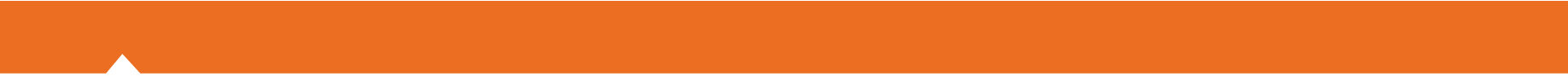 [INSERT YEAR] STATEWIDE MEDICAL AND HEALTH EXERCISECORONER/MEDICAL EXAMINER OBJECTIVESHow To Use This Document: The purpose of this document is to provide sample objectives and capabilities for exercise planners to select from in designing their Statewide Medical and Health Exercise (SWMHE). These capabilities and their supporting objectives were identified based on the Multi-Year Training and Exercise Plan developed by the California Department of Public Health (CDPH). To access this document, please visit http://www.californiamedicalhealthexercise.com.To use this document, insert your agency/organization’s name in the bracketed text in the header that reads “INSERT NAME OF AGENCY/ORGANIZATION HERE.” Review the suggested capabilities and objectives and consider them as options to create an Exercise Plan that is customized to the unique characteristics of your organization and community. According to the Federal Emergency Management Agency (FEMA), ten or fewer objectives are recommended for a functional exercise.APPLICABLE CAPABILITIESNational Core Capability: Public Health, Healthcare and Emergency Medical ServicesGoal for Public Health, Healthcare, and Emergency Medical Services: Provide lifesaving medical treatment via emergency medical services and related operations and avoid additional disease and injury by providing targeted public health and medical support and products to all people in need within the affected area. National Core Capability: Situational AssessmentGoal for Situational Assessment: Provide all decision makers with decision-relevant information regarding the nature and extent of the hazard, any cascading effects, and the status of the response.National Core Capability: Operational CoordinationGoal for Operational Coordination: Establish and maintain a unified and coordinated operational structure and process that appropriately integrates all critical stakeholders and supports the execution of core capabilities. National Core Capability: Operational CommunicationsGoal for Operational Communications: Ensure the capacity for timely communications in support of security, situational awareness, and operations by any and all means available, among and between affected communities in the impact area and all response forces. National Core Capability: Intelligence and Information SharingGoal for Intelligence and Information Sharing: Information sharing is the ability to exchange intelligence, information, data, or knowledge among government or private sector entities, as appropriate.PROPOSED OBJECTIVESOBJECTIVE ONEIdentify the appropriate personal protective equipment (PPE) for Coroner/Medical Examiner staff to don prior to initiating extraction of remains. National Core Capability: Public Health, Healthcare and Emergency Medical Services & Fatality Management ServicesSample Task(s):Provide medical support, safety considerations, and appropriate PPE for medical examiners in the field at least [insert timeframe] before their arrival on-sceneOBJECTIVE TWOActivate Coroner Mutual Aid Plan within [XX] minutes of determination that surge in remains exceeds responding Coroner/Medical Examiner capacity. National Core Capability: Operational CoordinationSample Task(s):Assess the region’s Coroner/Medical Examiner mutual aid capabilities and communicate this information to the State Coroner Mutual Aid Coordinator within [XX] minutes of arrival to the incident. National Core Capability: Intelligence and Information SharingEstablish incident objectives, priorities and operational periods within [insert timeframe] of activation of emergency operations plan and/or scenario or hazard-specific planDisseminate plan to other response organizations through operational briefing within [insert timeframe] of activationNotify the Emergency Operations Center (EOC) of any mutual aid resources requested through the State Coroner Mutual Aid Coordinator within [insert timeframe] of identification of needProvide the location of a staging area for arriving resources and direct resources according to priorities set in coordination with response partner agencies and Unified Command (UC)Monitor, measure, and document the performance of assigned resources throughout the response effortOBJECTIVE THREEIdentify appropriate locations for temporary storage of human remains within [XX] minutes of arrival to an incident. National Core Capability: Operational Coordination & Situational AssessmentSample Task(s):Coordinate activation of mutual aid agreements to obtain resources necessary to secure, supply and equip temporary human remains storage or staging areas on-sceneEnsure deployment of security personnel and/or physical barriers before using the sites to store or stage human remainsOBJECTIVE FOURCoordinate with local emergency management authorities to assist with the activation of a Family Assistance Center (FAC) within [XX] minutes of arrival to an incident. National Core Capability: Operational CoordinationSample Task(s):Provide personnel to serve as a department liaison to the FAC to provide information to family members within [insert timeframe] of FAC activationProvide regular updates to the EOC every [XX] minutes on resources and personnel needed at the FACCoordinate with FAC staff to establish protocols for integrating the identification of human remains through family members and friends into FAC operations within [XX] minutes of FAC activationOBJECTIVE FIVEIncorporate mental and behavioral health services and agencies in all situational awareness and/or information distributed to other agencies as part of incident response. National Core Capability: Public Health, Healthcare, and Emergency Medical Services